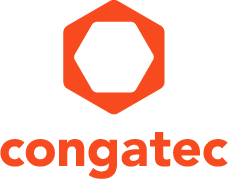 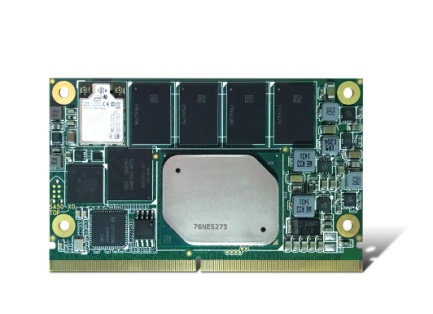 congatec’s SMARC 2.0 module powers the next-gen Automotive Reference Platform from Luxoft, enabling clustering of previously separately managed cockpit functions Text and photograph available at: http://www.congatec.com/press
Press release congatec が Luxoft のモジュール式次世代車載参照プラットフォームを強化SMARC がデジタルコックピット設計をよりスマートにするTokyo, Japan, 2  May 2018* * *規格標準化およびカスタマイズされた組み込みコンピュータボードおよびモジュールの大手テクノロジー企業である congatec と、世界的な IT サービスプロバイダ のLuxoft は、SMARC 2.0 コンピュータ・オン・モジュール (CoM) を搭載した次世代の車載プラットフォームを発売します。初の公式サポートモジュールとして発売される conga-SA5 と合わせて、Intel と Luxoft が共同開発した車載参照プラットフォーム (ARP) を発売します。次世代自動車向けデジタルコックピット設計をよりスマートにします。新しいプラットフォームは、ヘッドユニットディスプレイ、コックピット乗者のモニタリング、先進運転支援システム (ADAS) など、以前は個別に管理されていた機能の集合化 (クラスタ化) を可能にします。標準ベースのSMARC 2.0 コンピュータ・オン・モジュール (CoM) を使用することで、エンジニアは NRE コストを最小限に抑えつつ高い設計効率性のメリットを生かし、低コストのパフォーマンスから最高レベルのパフォーマンスにまでいたるコアの拡張性と最大限の拡張性を実現します。次世代自動車向けデジタルコックピットシステム用ハードウェアとソフトウェアを開発する新興および既存のモビリティ OEM とそのサプライヤが対象クライアントになります。このプラットフォームは、congatec の Intel® Atom® E39xx プロセッサを搭載した SMARC 2.0 モジュール、ARM コアを組み込んだ Intel Cyclone® V SoC FPGA、MAX® 10 FPGA を組み合わせることで、さらなる接続オプションを提供し、ハードウェアエンコードされた前処理タスクを行うための設計柔軟性を実現します。また、このプラットフォームは、単一システム上に、ディープラーニングアルゴリズムと人工知能をベースとしたビデオデータ解析や、運転者運転集中度センシング/ナビゲーション、同乗者用インフォテインメント、後部座席用エンターテインメントなどの乗員安全装置を使用した先進運転支援システム (ADAS) をはじめとする複数の機能をホストすることを可能にします。Intel® や Luxoft とともに、単一ハードウェア上で多機能型デジタルコックピットシステムを稼働させる主流トレンドを加速化しています」と、congatec ・製品管理ディレクターであるマーティン・ダンザー (Martin Danzer) は説明します。「特に、オフ・ザ・シェルフのリアルタイム仮想化テクノロジーのサポートを提供しているため、新しい車載プラットフォームは、これを実現するのに理想的です。」「自動車が次第に自律型になりつつあるため、車内で直観的かつ臨場感あふれる体験やサービスを創出する機会が数多く出現しています」と、Luxoft ・自動車担当シニアテクニカルディレクターのミカエル・セーデルベリ (Mikael Söderberg) 氏は話しています。「そのため、OEM とそのサプライヤの双方が未来のデジタルコックピットシステムを構築できる柔軟でパワフルなソフトウェアプラットフォームを作りました。」車載参照プラットフォームの機能モジュール性の高いシステムデザインには、congatec の SMARC 2.0 モジュールが搭載されています。このモジュールは交換可能で、車内体験向け Intel® Atom® 車載用プロセッサをはじめ、複数のデバイスやアーキテクチャに対応します。また、このデザインでは、抜群の設計柔軟性を提供する ARM コアを組み込んだパワフルな Intel® 車載グレード Cyclone® V SoC FPGAs と MAX® 10 FPGAs を採用しています。プラットフォームには、拡張スロットを介して追加のディスプレイに対応する 4 つの独立した車載ディスプレイインターフェースが装備されています。2 つの HMSC コネクタが圧倒的な高速 I/O 拡張機能を実現します。パートナーエコシステムを通じて、車用有線/無線接続の主要な既存規格と新規格すべてに対応する幅広い種類の拡張ボードを提供可能です。一例として、複数のアーキテクチャに対応する車載用インターフェースプロセッサ (VIP) の拡張スロットがあります。車載用アナログ/デジタルラジオと車載用 DPS を組み合わせた最高のソリューションを合わせて、モジュール式プラットフォームの設計機能群が一通りカバーされています。conga-SA5 を搭載した ARP は、Luxoft の PELUX / Qt 車載スイートデジタルコックピットソフトウェアプラットフォームによってサポートされています。このプラットフォームは Linux ベースのオープンソースソフトウェアプラットフォームであり、車内へのサードパーティ製アプリケーションの柔軟な統合を可能にし、メーカーが Linux ベースのデジタルコックピットシステムの展開にかかる手間とコストを最小化します。congatec では、SMARC 2.0 モジュール「conga-SA5」を以下の構成で提供します。congatec と Luxoft のモジュール式次世代車載プラットフォーム向け conga-SA5 の詳細は、以下の製品ページからご覧いただけます。https://www.congatec.com/en/products/smarc/conga-sa5.htmlcongatec AGについて congatec AGはドイツのデッゲンドルフに本社を置くQseven、 COM Express、 SMARC 、SBCやODMサービスなどの産業用コンピュータモジュールの専業メーカです。congatecの製品は、産業用オートメーション、医療、アミューズメント、輸送、通信、計測機器やPOSなどの様々な用途に対応できます。コアな知識や技術ノウハウは、ドライバやBSPのみならずユニークなBIOS機能も含まれています。デザイン・インの段階以降も、製品のライフサイクル・マネジメントを通してサポートを提供いたします。弊社の製品は、現代の品質基準に従ったサービプロバイダのスペシャリストによって製造されています。現在、congatecは台湾、日本、米国、オーストラリア、チェコ共和国と中国に販売拠点があります。詳しくは、 www.congatec.jp へアクセスしてください。About Luxoft Luxoft (NYSE:LXFT) is a global IT service provider of innovative technology solutions that delivers measurable business outcomes to multinational companies. Its offerings encompass strategic consulting, custom software development services, and digital solution engineering. Luxoft enables companies to compete by leveraging its multi-industry expertise in the financial services, automotive, communications, and healthcare & life sciences sectors. Its managed delivery model is underpinned by a highly-educated workforce, allowing the Company to continuously innovate upwards on the technology stack to meet evolving digital challenges. Luxoft has more than 13,000 employees across 42 offices in 21 countries within five continents, with its operating headquarters office in Zug, Switzerland. For more information, please visit the website.* * * Intel and Intel Atom, Celeron, Pentium, Cyclone and MAX are registered trademarks of Intel Corporation in the U.S. and other countries.Reader enquiries:Press contact:congatec Japan K.K.congatec Japan K.K.Yasuyuki TanakaCrysta LeePhone: +81-3-64359250Phone: +81-3-64359250sales-jp@congatec.com www.congatec.jpcrysta.lee@congatec.comwww.congatec.jpProcessorCoresIntel® Smart Cache [MB]Clock/ Burst[GHz]TDP [W]Graphics Execution UnitsIntel® Pentium® N4200421.1 / 2.5618Intel® Celeron® N3350211.1 / 2.4612Intel® Atom® x7-E3950421.6 / 2.01218Intel® Atom® x5-E3940421.6 / 1.89 12Intel® Atom® x5-E3930211.3 / 1.86.512